 Manuela Dürr – Borer,(Ressort Sport Junioren) 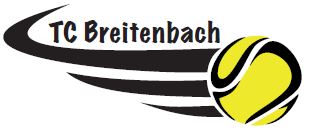 Rohrgasse 23, 4226 Breitenbach, Tel.  061/781‘40’33     Natel:  079/532‘95’20  e-mail: duerrfamily@bluewin.chJunioreninterclub 2018Liebe Juniorinnen, Junioren und liebe ElternDie Planung für die Interclubmannschaften für das Jahr 2018, hat bereits begonnen.Es hat uns sehr gefreut im Sommertraining Eure Fortschritte im Tennisspielen zu beobachten.Wer möchte in der kommenden Saison weiterhin oder neu in einer Interclubmannschaft mitspielen? Anmeldeschluss ist der 02.03.2018!Mit sportlichen GrüssenPetra Spaar, Denise Dietler und Manuela DürrName:						Vorname: Adresse: Tel.Nr.:						Natel: E.Mail-Adresse:					Geburtstag:						Klassierung:   Anfänger 									  Ranking                                                                                                        Petra FragenIch möchte Junioren-Interclub spielen	○ Ja		○ NeinDamit die neuen Teams gebildet werden können, gebt bitte bis 02.03.2018Euer Feedback unter der E-Mail-Adresse: duerrfamily@bluewin.ch